ÅpningSekretæren åpnet møtet og ønsket alle velkommen. Både President og Past på reise. 17 medlemmer til stede. Gjest: Ingrid Dahl Furunes RotarysakerFølgende saker ble tatt opp:Kandidater til Ryla ønskes og meldes presidenten eller sekretæren asap. RYLA på Stjørdal 24.-26. november. Tema: Ledelse, motivasjon og etikk. Ungdom som har lederpotensiale, aldersgruppe  18 -33 år.	Thor Bertil orienterte om studentutveksling som sannsynligvis kommer i orden											 3-minutter Ottar orienterte om riksrevisjonen og dens utvikling og betydning fram til våre dager, da riksrevisorene blir utpekt av Stortinget. Riksrevisjonen skal sørge for at statens midler blir forvaltet og brukt slik som stortinget har bestemt. Kveldens program Arnfinn introduserte Ingrid Dahl Furuseth daglig leder i Verdal Næringsforum. Forumet ble stiftet i 1990, og har som formål å styrke kontakten og samarbeidet mellom kommunen, andre offentlige institusjoner og næringslivet. Ingrid tok over som leder i forumet for under et år siden, og har arbeidet meget godt med å få flere medlemmer, 35 stk siden mai. Aktiviteten er stor og det arbeides godt med nytenking blant annet rundt Øras Dager, tilbud i adventstida, kvinners nettverksforum, samarbeid med VVG, Industriens dag, kompetansekraft og Industriparken, som er Norges tredje største (8, 4 mrd omsetning, 165 bedrifter og 3000 ansatte). Økonomien i forumet har bedret seg vesentlig og har nå flere ben å stå på sammenlignet m tidligere.Et godt foredrag som ga oss mer kunnskap om hva Verdal næringsforum driver med. Avslutning Sekretæren takket for oppmøtet og ønsket god helg.Dato 2.11. 2017 ReferentReferat-klubbmøteStedTrond StenslandMøte nr 13  - Rotary-året 17/18Verdal Hotell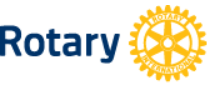 